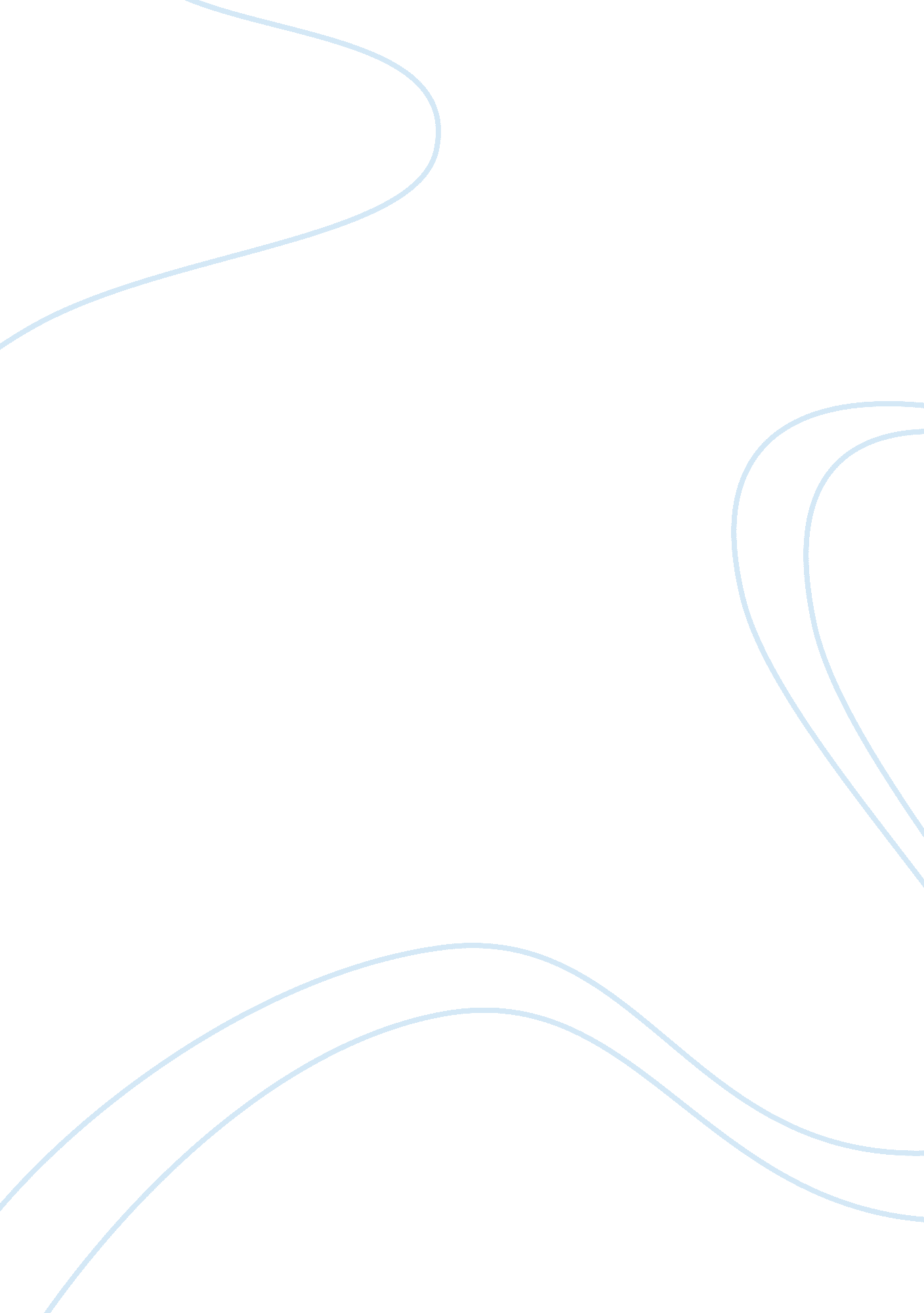 Literacy autobiography essay sampleLiterature, Biography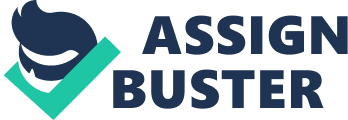 I did not come from a household in which reading and writing was promoted, although both my parents were literate. My motivation to start a new family legacy comes from looking at how my literacy skills were formed. Growing up I cannot remember when I began to write. I do remember my fourth grade teacher “ Ms. Pickering. I did my school work, because I had to. I do not remember a pivotal moment about writing. My parents mind set was it’s the schools job to teach you how to read and write. In hind sight I should have initiated more reading on my own, or been more interested, but I wasn’t, I was worried about baseball, soccer and then football. As I grew, my attitude towards writing did, I was not good at it so I was insecure when I had to write. I thought it was a waste of time. I am not an English professor (obviously) but my writing began to improve when I was taught how to make documents at work- schedules, order lists, inventory sheets. Then when emails became a bigger part of communication I would look at how my boss would format their writings and how the big bosses would write their letters… Did I learn proper writing, probably not, but it was better than what I was doing before. Looking back I guess it is corporate/email writing etiquette. I am a slow reader, but I tell people I like to savor books! I never learned how to read fast, I envy people who can read a paragraph or page once, sometimes I will need to read a two sentence or paragraph two to three times to really understand it. Reading has always been a chore to me. As I have gotten older I have started to actually enjoy reading more. I will read news on the internet. I guess I never had that fairytale teacher or parent that lit the reading fire. Reading and writing is definitely not the constant in my life, it does not fill my soul, I really wish I could say the opposite. 